Сводная ведомость результатов проведения специальной оценки условий трудаНаименование организации: Федеральное государственное бюджетное научное учреждение «Российский научно-исследовательский институт информации и технико-экономических исследований по инженерно-техническому обеспечению агропромышленного комплекса» Таблица 1Таблица 2Дата составления:       22.10.2020  Эксперт(-ы) организации, проводившей специальную оценку условий труда:НаименованиеКоличество рабочих мест и численность работников, занятых на этих рабочих местахКоличество рабочих мест и численность работников, занятых на этих рабочих местахКоличество рабочих мест и численность занятых на них работников по классам (подклассам) условий труда из числа рабочих мест, указанных в графе 3 (единиц)Количество рабочих мест и численность занятых на них работников по классам (подклассам) условий труда из числа рабочих мест, указанных в графе 3 (единиц)Количество рабочих мест и численность занятых на них работников по классам (подклассам) условий труда из числа рабочих мест, указанных в графе 3 (единиц)Количество рабочих мест и численность занятых на них работников по классам (подклассам) условий труда из числа рабочих мест, указанных в графе 3 (единиц)Количество рабочих мест и численность занятых на них работников по классам (подклассам) условий труда из числа рабочих мест, указанных в графе 3 (единиц)Количество рабочих мест и численность занятых на них работников по классам (подклассам) условий труда из числа рабочих мест, указанных в графе 3 (единиц)Количество рабочих мест и численность занятых на них работников по классам (подклассам) условий труда из числа рабочих мест, указанных в графе 3 (единиц)НаименованиеКоличество рабочих мест и численность работников, занятых на этих рабочих местахКоличество рабочих мест и численность работников, занятых на этих рабочих местахкласс 1класс 2класс 3класс 3класс 3класс 3класс 4Наименованиевсегов том числе на которых проведена специальная оценка условий трудакласс 1класс 23.13.23.33.4.класс 412345678910Рабочие места (ед.)  - основные/все77/8477/840/056/6321/210/00/00/00/0Работники, занятые на рабочих местах (чел.)8989068210000из них женщин313103100000из них лиц в возрасте до 18 лет000000000из них инвалидов000000000Индивидуальный номер рабочего местаПрофессия/
должность/
специальность работника Классы (подклассы) условий трудаКлассы (подклассы) условий трудаКлассы (подклассы) условий трудаКлассы (подклассы) условий трудаКлассы (подклассы) условий трудаКлассы (подклассы) условий трудаКлассы (подклассы) условий трудаКлассы (подклассы) условий трудаКлассы (подклассы) условий трудаКлассы (подклассы) условий трудаКлассы (подклассы) условий трудаКлассы (подклассы) условий трудаКлассы (подклассы) условий трудаКлассы (подклассы) условий трудаИтоговый класс (подкласс) условий трудаИтоговый класс (подкласс) условий труда с учетом эффективного применения СИЗПовышенный размер оплаты труда (да,нет)Ежегодный дополнительный оплачиваемый отпуск (да/нет)Сокращенная продолжительность рабочего времени (да/нет)Молоко или другие равноценные пищевые продукты (да/нет)Лечебно-профилактическое питание  (да/нет)Льготное пенсионное обеспечение (да/нет)Индивидуальный номер рабочего местаПрофессия/
должность/
специальность работника химическийбиологическийаэрозоли преимущественно фиброгенного действияшуминфразвукультразвук воздушныйвибрация общаявибрация локальнаянеионизирующие излученияионизирующие излучениямикроклиматсветовая средатяжесть трудового процессанапряженность трудового процессаИтоговый класс (подкласс) условий трудаИтоговый класс (подкласс) условий труда с учетом эффективного применения СИЗПовышенный размер оплаты труда (да,нет)Ежегодный дополнительный оплачиваемый отпуск (да/нет)Сокращенная продолжительность рабочего времени (да/нет)Молоко или другие равноценные пищевые продукты (да/нет)Лечебно-профилактическое питание  (да/нет)Льготное пенсионное обеспечение (да/нет)123456789101112131415161718192021222324Лаборатория эксплуатационно-экономической оценки машин29450001 Экономист--------------2-НетНетНетНетНетНет29450002 Инженер--------------2-НетНетНетНетНетНет29450003 Техник--------------2-НетНетНетНетНетНетЛаборатория агротехнической оценки машин и технологии29450004 Заведующий лабораторией, научный сотрудник--------------2-НетНетНетНетНетНет29450005 Агроном------------2-2-НетНетНетНетНетНет29450006 Техник------------2-2-НетНетНетНетНетНет29450007А Техник------------2-2-НетНетНетНетНетНет29450007-1А (29450007А) Техник------------2-2-НетНетНетНетНетНетЛаборатория стандартизации29450008 Заведующий лабораторией, научный сотрудник--------------2-НетНетНетНетНетНетЛаборатория разработки испытательного оборудования29450009 Ведущий научный сотрудник--------------2-НетНетНетНетНетНет29450010 Инженер--------------2-НетНетНетНетНетНетЛаборатория разработки средств измерений и программного обеспечения29450011 Инженер--------------2-НетНетНетНетНетНет29450012 Научный сотрудник --------------2-НетНетНетНетНетНет29450013 Слесарь-наладчик КИПиА-----------2--2-НетНетНетНетНетНетХозяйственная служба29450014 Уборщик производственных и служебных помещений------------2-2-НетНетНетНетНетНет29450015 Уборщик производственных и служебных помещений------------2-2-НетНетНетНетНетНет29450016 Подсобный рабочий------------2-2-НетНетНетНетНетНет29450017 Сторож-вахтер------------2-2-НетНетНетНетНетНет29450018 Сторож ------------2-2-НетНетНетНетНетНет29450019 Сторож------------2-2-НетНетНетНетНетНет29450020 Сторож ------------2-2-НетНетНетНетНетНет29450021 Сторож ------------222-НетНетНетНетНетНет29450022 Заведующий складом--------------2-НетНетНетНетНетНет29450023 Заведующий центральным складом--------------2-НетНетНетНетНетНет29450024А Техник2-----------2-2-НетНетНетНетНетНет29450024-1А (29450024А) Техник2-----------2-2-НетНетНетНетНетНетОтдел обеспечения полевых работ и научных экспериментов29450025 Агроном по семеноводству--------------2-НетНетНетНетНетНет29450026 Агроном по защите растений--------------2-НетНетНетНетНетНет29450027 Механик--22--2-----2-2-НетНетНетНетНетНет29450028А Подсобный рабочий------------2-2-НетНетНетНетНетНет29450028-1А (29450028А) Подсобный рабочий------------2-2-НетНетНетНетНетНет29450028-2А (29450028А) Подсобный рабочий------------2-2-НетНетНетНетНетНет29450029А Подсобный рабочий------------2-2-НетНетНетНетНетНет29450029-1А (29450029А) Подсобный рабочий------------2-2-НетНетНетНетНетНет29450029-2А (29450029А) Подсобный рабочий------------2-2-НетНетНетНетНетНет29450029-3А (29450029А) Подсобный рабочий------------2-2-НетНетНетНетНетНет29450030 Слесарь по ремонту с/х оборудования------------2-2-НетНетНетНетНетНет29450031 Заведующая складом--------------2-НетНетНетНетНетНет29450032 Начальник участка переработки с/х продукции------------2-2-НетНетНетНетНетНетВалидационный полигон29450033 Ведущий специалист--------------2-НетНетНетНетНетНетОтдел механизированных работ29450034 Заведующий отделом ------------2-2-НетНетНетНетНетНет29450035 Сливщик-разливщик ГСМ2--22-22----3.123.1-ДаНетНетНетНетНет29450036 Тракторист2--22-22----3.123.1-ДаНетНетНетНетНет29450037 Тракторист2--22-22----3.123.1-ДаНетНетНетНетНет29450038 Тракторист2--22-22----3.123.1-ДаНетНетНетНетНет29450039 Тракторист2--22-22----3.123.1-ДаНетНетНетНетНет29450040 Тракторист2--22-22----3.123.1-ДаНетНетНетНетНет29450041 Тракторист2--22-22----3.123.1-ДаНетНетНетНетНет29450042 Тракторист2--22-22----3.123.1-ДаНетНетНетНетНет29450043 Тракторист2--22-22----3.123.1-ДаНетНетНетНетНет29450044 Тракторист2--22-22----3.123.1-ДаНетНетНетНетНет29450045 Тракторист2--22-22----3.123.1-ДаНетНетНетНетНет29450046 Тракторист2--22-22----3.123.1-ДаНетНетНетНетНет29450047 Тракторист2--22-22----3.123.1-ДаНетНетНетНетНет29450048 Тракторист2--22-22----3.123.1-ДаНетНетНетНетНетРемонтная мастерская29450049 Механик---2---2---22-2-НетНетНетНетНетНет29450050 Слесарь по ремонту автомобилей---2---2---22-2-НетНетНетНетНетНет29450051 Слесарь по ремонту агрегатов---2---2---22-2-НетНетНетНетНетНет29450052 Слесарь-электрик по ремонту электрооборудования---2---2---22-2-НетНетНетНетНетНет29450053 Слесарь-электрик по ремонту электрооборудования--------------2-НетНетНетНетНетНетОтдел автотранспортного обеспечения29450054 Заведующий ОАО---22-22-----22-НетНетНетНетНетНет29450055 Механик по автотранспорту------------2-2-НетНетНетНетНетНет29450056 Водитель автомобиля---22-22----3.123.1-ДаНетНетНетНетНет29450057 Водитель автомобиля---22-22----3.123.1-ДаНетНетНетНетНет29450058 Водитель автомобиля---22-22----3.123.1-ДаНетНетНетНетНет29450059 Водитель автомобиля---22-22-----22-НетНетНетНетНетНет29450060 Водитель автомобиля---22-22----3.123.1-ДаНетНетНетНетНет29450061 Водитель автомобиля---22-22-----22-НетНетНетНетНетНет29450062 Водитель автомобиля---22-22----3.123.1-ДаНетНетНетНетНет29450063 Водитель автомобиля---22-22----3.123.1-ДаНетНетНетНетНет29450064 Водитель автомобиля---22-22----3.123.1-ДаНетНетНетНетНет29450065 Медицинская сестра-----------2-22-НетНетНетНетНетНет29450066 Техник-диспетчер--------------2-НетНетНетНетНетНетСлужба энергообеспечения и ЖКХ29450067 Главный энергетик --------------2-НетНетНетНетНетНет29450068 Инженер-энергетик--------------2-НетНетНетНетНетНет29450069 Слесарь-электрик ---2---2----2-2-НетНетНетНетНетНет29450070 Слесарь-сантехник---2---2----2-2-НетНетНетНетНетНетРуководство29450071 Помощник директора--------------2-НетНетНетНетНетНетРуководство главного инженера29450072 Специалист по охране труда--------------2-НетНетНетНетНетНет29450073 Специалист по пожарной безопасности--------------2-НетНетНетНетНетНетБухгалтерия29450074 Бухгалтер по кассовым операциям 1 категории--------------2-НетНетНетНетНетНет29450075 Ведущий бухгалтер--------------2-НетНетНетНетНетНет29450076 Экономист--------------2-НетНетНетНетНетНетОтдел кадров29450077 Начальник отдела кадров--------------2-НетНетНетНетНетНет29450078 Секретарь--------------2-НетНетНетНетНетНетЮридический отдел29450079 Начальник юридического отдела--------------2-НетНетНетНетНетНет3369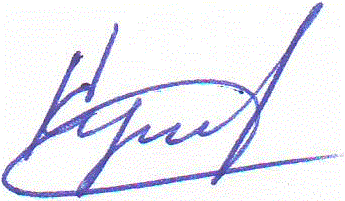 Куторжевская Е.В.(№ в реестре экспертов)(подпись)(Ф.И.О.)(дата)